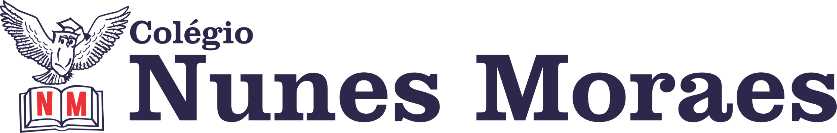 “O que é bonito sobre a aprendizagem é que ninguém por tirá-la de você”- B.B. King.1ª aula: 7:20h às 8:15h – MATEMÁTICA – PROFESSOR: DENILSON SOUSA1° passo: Organize-se com seu material, livro de matemática, caderno, caneta, lápis e borracha.  2° passo: leia as páginas 7 a 93° passo: Acompanhe a vídeo-aula com o professor Denilson Sousa explicando o quadrado de um binômio. Assista a aula no seguinte link:https://youtu.be/pxymW99U1ck (26 min.)4° passo: Baseado em seus conhecimentos resolva as questões: Página 10 Q. 1Durante a resolução dessas questões o professor Denilson vai tirar dúvidas no WhatsApp (9.9165-2921)Faça foto das atividades que você realizou e envie para coordenação Islene (9.9150-3684)Essa atividade será pontuada para nota.2ª aula: 8:15h às 9:10h – CIÊNCIAS – PROFESSORA: RAFAELLA CHAVES1º passo: Assistir a vídeo aula no link: https://drive.google.com/file/d/1d1sf_YocKx_A6g3g56jusw778OLokl1O/view2º passo: Atividade de sala: Agora é com você! Questões 2 e 3, página 31. Explore seus conhecimentos! Questão 5, página 33.3º passo: Atividade domiciliar: Suplementar 2 – páginas 68/69, questões 1 e 2.Durante a resolução dessas questões a professora Rafaella vai tirar dúvidas no WhatsApp(9.9205-7894)Faça foto das atividades que você realizou e envie para coordenação Islene (9.9150-3684)Essa atividade será pontuada para nota.

Intervalo: 9:10h às 9:45h3ª aula: 9:45h às 10:40 h – HISTÓRIA – PROFESSORA:  ANDREÂNGELA COSTA1º passo: Enviem as fotos com as resoluções da atividade pós-aula para o número privado da profª Andreângela. Questões da(s) página(s) 90 (q. 1 e 3) no livro ATIVIDADES SUPLEMENTARES. Obs: Essa atividade também é pontuada para nota.2º passo: Correção das questões indicadas no 1º passo. Será disponibilizada no grupo do WhatsApp da turma.3º passo: Assistir a vídeo aula. Acesse o link a seguir. https://drive.google.com/file/d/1b5T6uD3-3fm548b4P6Dw_R0CUNj6VbNH/view?usp=drive_web4º passo: Leitura do texto da página 27 a 30.5º passo: Responder as questões da(s) página(s) 31 (q. 1,2 e 3) no livro SAS. 6º passo: Correção das questões indicadas no 5º passo. Será disponibilizada no grupo do WhatsApp da turma.7º passo: Atividade a ser realizada pós-aula:Resolução das questões da(s) página(s) 91 (q. 6 e 7) no livro ATIVIDADES SUPLEMENTARES. Durante a resolução dessas questões a professora Andreângela vai tirar dúvidas no WhatsApp (9.9274-3469)Faça foto das atividades que você realizou e envie para coordenação Islene (9.9150-3684)Essa atividade será pontuada para nota.4ª aula: 10:40h às 11:35h - GEOGRAFIA – PROFESSOR: ALISON ALMEIDA1º passo:  Vamos iniciar nossa aula! Siga as orientações do professor no grupo do WhatsApp. Ele vai disponibilizar o link da correção da atividade Pós Aula: Página 111 (Atividade Suplementar 2) Questão: 06 e 08 (Tempo estimando: 05 minutos)2º passo: Faça a leitura das páginas22 (SAS). (Tempo estimado: de 5 a 8 minutos)3º passo: Assista a vídeo aula: https://www.youtube.com/watch?v=M202sj8yiWY (Assista a partir dos 18 min e 45 segundos) 4º passo: O professor disponibilizará o link para acesso ao Google Meet no grupo da sala.Faça os exercícios - Página: 24 e 25 (SAS) Questão: 09, 10, 11 e 12.A correção dessa atividade será feita pelo Google Meet.5º passo: Atividade Pós Aula – Página 112 (Ativ. Suplementar) Questão: 11A correção dessa atividade será disponibilizada na próxima aula.IMPORTANTE: A foto com essa atividade só será enviada ao professor na próxima aula. Ele disponibilizará o link com a correção da atividade.Durante a resolução dessas questões o professor Alison vai tirar dúvidas no WhatsApp (9.9107-4898)Faça foto das atividades que você realizou e envie para coordenação Islene (9.9150-3684)Essa atividade será pontuada para nota.PARABÉNS POR SUA DEDICAÇÃO!